Профессиональный 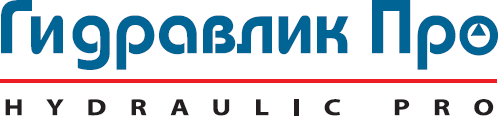 гидравлический инструментДОГОВОР ПОСТАВКИ ПАРТНЕР № 09-01/16г. Москва	 «__» _______ 2016 г.ООО «ГИДРАВЛИК ПРО», именуемое в дальнейшем Продавец, в лице Генерального директора Найшуллера А.Г., действующего на основании Устава, с одной стороны и ____________________, именуемое в дальнейшем Покупатель, в лице Директора  Прошкина Н.К., действующего на основании Устава, с другой стороны, заключили настоящий договор о нижеследующем:ПРЕДМЕТ ДОГОВОРАПродавец обязуется передать Покупателю товар в количестве и ассортименте, в соответствии с заявками Покупателя и спецификациями поставки в обусловленный договором срок, а Покупатель обязуется принять и оплатить поставленный товар.Товар принадлежит Продавцу на праве собственности, не заложен, не арестован, не является предметом исков третьих лиц.КОЛИЧЕСТВО И АССОРТИМЕНТПокупатель согласует с Продавцом ассортимент и количество путем оформления спецификации поставки (счета).КАЧЕСТВО И КОМПЛЕКТНОСТЬ ПРОДУКЦИИКачество и комплектность поставляемой продукции должны соответствовать техническим условиям поставляемой продукции.В случае существенного нарушения требований к качеству товара (обнаружения неустранимых недостатков) Покупатель вправе по своему выбору отказаться от исполнения договора поставки и потребовать возврата уплаченной за товар денежной суммы или потребовать замен товара ненадлежащего качества товаром, соответствующим договору.Этот пункт не действует, если Продавец, получивший уведомление Покупателя о недостатках поставленных товаров, без промедления заменит поставленные товары товарами надлежащего качества.Проверка продукции по качеству и количеству производится в соответствии с "Инструкцией о порядке приемки продукции производственно-технического назначения и товаров народного потребления по количеству – П6", "Инструкцией о порядке приемки продукции производственно-технического назначения и товаров народного потребления по качеству – П7" и Постановлением Госкомстата РФ "Об утверждении унифицированных форм первичной учетной документации по учету торговых операций".Продавец не несет ответственности при неправильном использовании товара Покупателем. Гарантийный срок на оборудование и инструмент составляет 12 (Двенадцать)  месяцев.Срок гарантии исчисляется с даты выписки товарной накладной ТОРГ 12.ПОРЯДОК ПОСТАВКИ ТОВАРА На каждую партию отгружаемого товара Продавцом выписывается товарная накладная установленного образца и счет-фактура.Продавец уведомляет Покупателя о готовности товара к отгрузке. Отгрузка товара осуществляется путем выборки товара Покупателем со склада Продавца (франко-склад), расположенному по адресу: МО, Подольский район, с/п Лаговское, вблизи дер. Северово.Переход права собственности на товар от Продавца к Покупателю происходит в момент передачи товара Продавцом Покупателю на складе Продавца.Продавец______________________                                        Покупатель_________________   ТАРА И УПАКОВКАТара и упаковка товара должны соответствовать требованиям действующих стандартов.Дополнительные требования к таре и упаковке устанавливаются соглашением сторон.ЦЕНЫ И ПОРЯДОК РАСЧЕТОВСумма настоящего договора определяется на основании заявок Покупателя и спецификаций поставки.Поставщик оставляет за собой право выставлять счета в валюте.Расчеты по данному договору производятся в безналичном порядке по курсу ЦБ в рублях    на день оплаты счета Покупателем.Размеры скидок и условия платежа по данному договору указаны в приложении №1Отгрузка товара производится в согласованные сроки с даты поступления денежных средств Покупателя на расчетный счет Продавца в соответствии с условиями п.4 договора.ОТВЕТСТВЕННОСТЬ СТОРОНВ случае нарушения одной из сторон договора условий поставки и/или оплаты виновная сторона на основании требования обязана выплатить неустойку (пеню) в размере 0.1% от стоимости договора за каждый день просрочки, но не более 20% от стоимости договора. Требование должно быть оформлено письменно и подписано полномочным представителем стороны, предъявляющей требование. При отсутствии письменного требования пеня не начисляется и не выплачивается.Поставщик обязуется не работать с компанией по заказу, в случае если Покупатель известил Поставщика заранее в письменном виде о проведении мероприятий по обеспечению заказа для закрепленной компании.Поставщик имеет право в одностороннем порядке изменить условия предоставления скидки согласно приложения №1 письменно уведомив об этом покупателя в случае, если Покупатель:Начал продвигать на рынке конкурирующую продукцию.Не осуществляет в течении 3 месяцев покупок оборудования или инструмента.Прекратил продвижение и размещение на сайте информации по  товару Поставщика.Без письменного согласования с поставщиком цену предложения товара опустил ниже рекомендованной цены более чем на 10%.Не разместил на сайте своей компании оборудование и инструмент.РАССМОТРЕНИЕ СПОРОВВсе споры и разногласия, которые могут возникнуть из настоящего договора, будут, по возможности, разрешаться путем переговоров между сторонами.В случае невозможности разрешения споров путем переговоров стороны передают их на рассмотрение в арбитражный суд г. Москвы.ФОРС-МАЖОРСтороны освобождаются от ответственности за частичное или полное неисполнение обязательств по настоящему договору, если это неисполнение явилось следствием обстоятельств непреодолимой силы, возникших после заключения договора в результате событий чрезвычайного характера, которые сторона не могла ни предвидеть, ни предотвратить разумными мерами (форс-мажор). К таким событиям чрезвычайного характера относятся: наводнение, пожар, землетрясение, взрыв, шторм, оседание почвы, эпидемии и иные явления природы, а также война или военные действия, забастовка в отрасли или регионе, принятие органом государственной власти или управления решения, повлекшего невозможность исполнения настоящего договора.При наступлении и прекращении указанных в п.9.1. настоящего договора обстоятельств сторона по настоящему договору, для которой создалась невозможность исполнения ее обязательств по настоящему договору, должна в течение 5 дней известить другую сторону, приложив соответствующую справку.При отсутствии своевременного извещения, предусмотренного в п.9.2., сторона обязана возместить другой стороне убытки, причиненные не извещением или несвоевременным извещением.Наступление форс-мажорных обстоятельств влечет увеличение срока исполнения договора на период их действия.             Продавец______________________                                        Покупатель_________________ИНЫЕ ПОЛОЖЕНИЯДоговор, может быть, расторгнут по взаимному соглашению сторон.Стороны обязаны сообщать друг другу об изменении своего юридического адреса, номеров телефонов, телефакса в двухдневный срок.С момента подписания настоящего договора вся предшествующая переписка, документы и переговоры между сторонами по вопросам, являющимся предметом настоящего договора, теряют силу.Любые изменения и дополнения к настоящему договору действительны лишь, если они совершены в письменной форме и подписаны надлежаще уполномоченными на то представителями сторон. Приложения к настоящему договору составляют его неотъемлемую часть.ЗАКЛЮЧИТЕЛЬНЫЕ ПОЛОЖЕНИЯВ подтверждение полного и окончательного выражения воли сторон в отношении согласия с вышеописанными условиями стороны скрепили настоящий Договор своими подписями в вышеуказанную дату.Настоящий договор составлен на русском языке и в двух экземплярах (по одному для каждой стороны), имеющих равную юридическую силу.Договор вступает в силу с даты его подписания сторонами.Срок действия договора устанавливается. по «   31    »        декабря     2016 г.Взаимоотношения сторон, не урегулированные настоящим договором, применяются в соответствии с действующим законодательством РФ.Условия настоящего договора сохраняют свою силу на весь срок действия договора.ПОДПИСИ СТОРОНПрофессиональный гидравлический инструментПриложение №1									к договору поставки № 09-01/16									от «» г.Термины:1.Оборудование – Станции, инструменты, аппараты, и прочие виды готового к использованию  оборудования.2. Аксессуары – готовые для использования принадлежности и опции для комплектации оборудования (комплекты рукавов, БРС, уплотнения, кабель для аппаратов)3.Расходные материалы – истирающиеся принадлежности для комплектации инструментов (пика, долото, лопатка, зубило, алмазные диски, щетки, сопло, шнеки, кольцевые сверла, и т.п.)4.Запасные части – комплекты для замены в инструментах, оборудовании и аксессуарах.5. Закупки –  это порядковый № закупки инструмента или оборудования.Таблица скидок для Партнеров Скидка закрепленная по данному договору столбец № 1Условия платежа:100% оплата товара при наличии на кладе Поставщика.70% оплата товара при отсутствии на складе поставщика и 30% в течении 3 рабочих дней по факту прихода товара на склад Поставщика.ПОДПИСИ СТОРОНООО «ГИДРАВЛИК ПРО»Юр.адрес: .Москва, ул.Марксистская, д.34 корп. 10Почтовый адрес: .Москва, ул.Марксистская д. 34, корп. 10Банковские реквизиты:ИНН 7709562796, КПП 770901001р/с 40702810923000003757в ВТБ 24 ЗАО г. Москвык/с 30101810100000000716БИК 044525716Продавец ООО «ГИДРАВЛИК ПРО»Покупатель Генеральный директор                 М.П.Найшуллер А.Г.Директор                           М.П.ЗакупкиЗакупкиЗакупки№1№2№3 и далееHYCON (Хайкон) оборудование10%15%20%HYDRA-TECH(Хайдра-Тек) оборудование10%15%20%Другие поставщики 7%10%15%Аксессуары7%10%15%Расходные материалы и запасные части8%10%12%Продавец ООО «ГИДРАВЛИК ПРО»Покупатель Генеральный директор                 М.П.Найшуллер А.Г.Директор                           М.П.